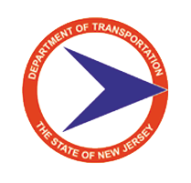 NEW JERSEY DEPARTMENT OF TRANSPORTATIONDIVISION OF ENVIRONMENTAL RESOURCESENVIRONMENTAL REEVALUATIONFor the State Funded Local Aid ProgramI.  PROJECT DATA										updated 5/1/2014II. CHANGES (SINCE APPROVAL OF THE ENVIRONMENTAL COMPLIANCE EVALUATION)III. ENVIRONMENTAL DOCUMENTATIONIV. CONCURRENCE Project NameProject Sponsor/Contact InformationDocument Preparer/Contact InformationProject Type (bridge rehab/replacement/milling/resurfacing, etc.)Municipality/CountyLocal Aid ContactEnvironmental Document TypeApproval DateDate of Previous ReevaluationType of Authorization RequestedHas there been a change in:Yes/NoHas there been a change in:Yes/NoDesign/ScopeRight-of-WayProject LimitsPublic OpinionRoadway WorkRegulations, Rules, LawsStructure WorkLand UsePavement WidthOther (Permits, HSC, etc.)Drainage TypeDescribe any items checked YES and comment on current public reaction.  Describe any items checked YES and comment on current public reaction.  AccessDescribe any items checked YES and comment on current public reaction.  Describe any items checked YES and comment on current public reaction.  Other Project FeaturesDescribe any items checked YES and comment on current public reaction.  Describe any items checked YES and comment on current public reaction.  EO215 Exemption remains valid.EO215 required.  (Environmental Assessment)EO215 required.  (Environmental Impact Statement)Project complies with EO 11988 Floodplain. (For construction only)Project complies with EO 11990 Wetlands. (For construction only)Comments: Comments: DateDateDate